31.03.2020Физика 8 классТема: Магнитное поле катушки с током. Электромагниты.Изучить  параграф 59.1.Найти в тексте параграфа и выписать свойства катушки с током:2.Найдите в тексте и выпишите, от чего зависят магнитные свойства электромагнита.3.Почему  электромагниты широко применяются в технике?4.Где используются электромагниты?Ответы прислать на проверку на электронную почту  vthernih@yandex.ru 03.04.2020Тема: Постоянные магниты. Магнитное поле Земли.Изучить параграфы 60-61.Ответьте на вопросы после параграфа 60 и 61.Выполните задания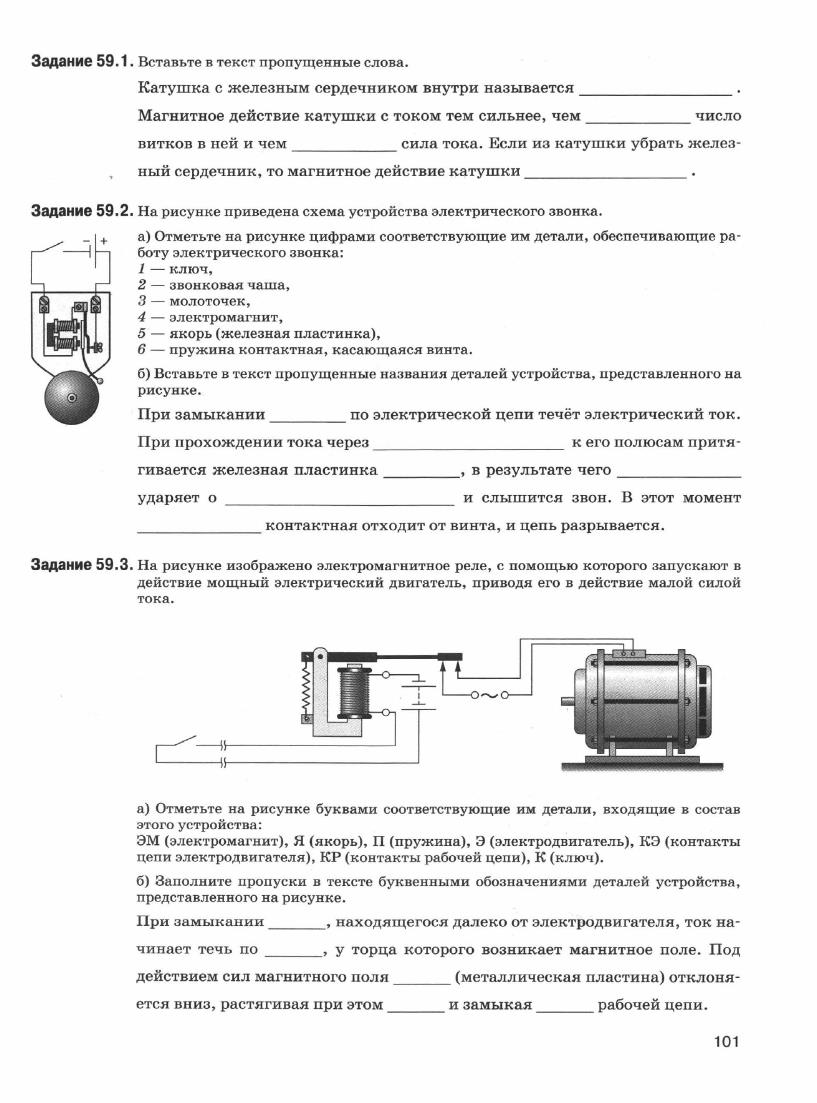 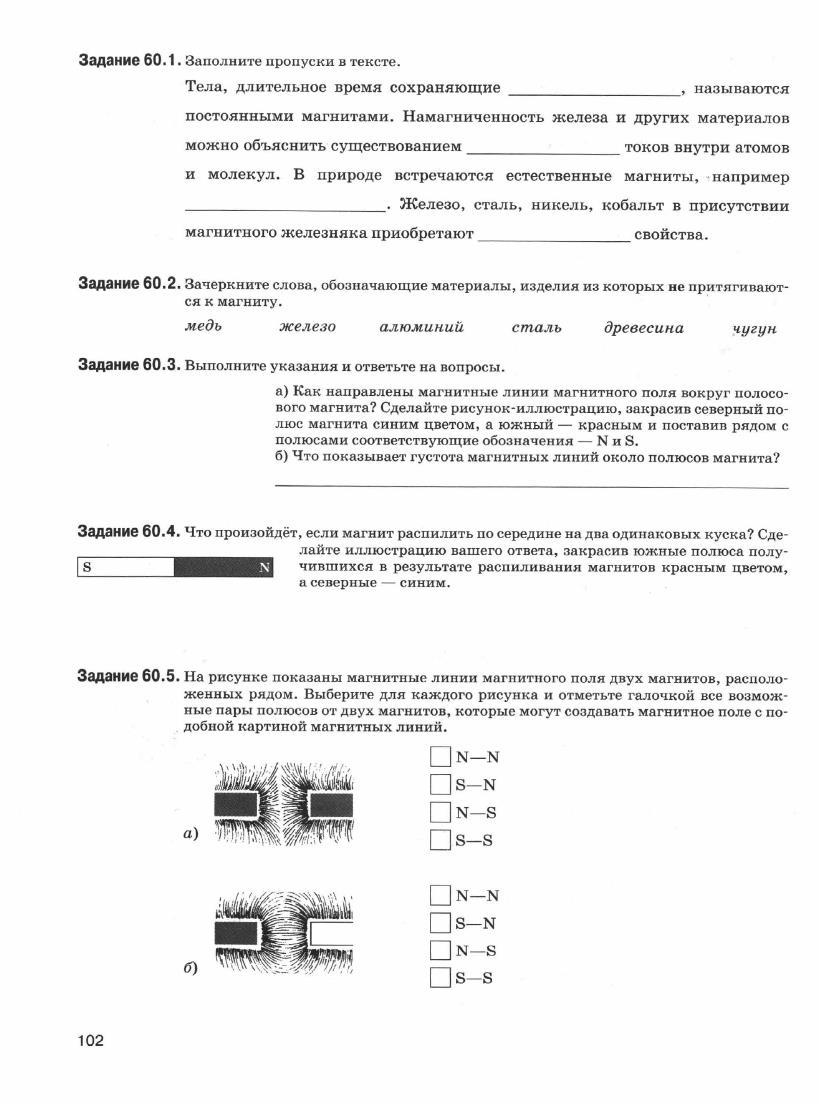 